ОБЯВЛЕНИЕАгенция за социално подпомагане, гр.София, ул.”Триадица” №2, на основание чл.10а от Закона на държавния служител, чл.14 от Наредбата за провеждане на конкурсите и подбора при мобилност на държавни служители и Заповед№ РД01-0231/12.02.2020 г.ОБЯВЯВА КОНКУРС:І. За длъжността Старши юрисконсулт в :         Регионална дирекция за социално подпомагане – София-град         Регионална дирекция за социално подпомагане – София-област	II. Изисквания за заемане на длъжността Старши юрисконсулт в Регионална       дирекция за социално подпомагане:1. Минимални:степен на образование - магистърпрофесионален опит – 1 година и/или V младши ранг	2. Допълнителни:Аналитична компетентност;Ориентация към резултати;Работа в екип;Комуникативна компетентност;Фокус към клиента /вътрешен и външен/;Професионална компетентност;Дигитална компетентност.        3. Специфични:успешно издържан изпит за придобиване на юридическа правоспособностопит в областта на провеждането на обществени поръчки    	 III. Конкурсът ще се проведе чрез решаване на тест и провеждане на интервю. 	IV. Кандидатите подават писмено заявление за участие в конкурса (Приложение №3 към чл.17, ал.2 от НПКПМДС). Към заявлението да се приложат следните документи: 	1. Декларация от лицето, че:	 	  a)  е навършило пълнолетие и е:български гражданин;гражданин на друга държава – членка на Европейския съюз;гражданин на държава – страна по Споразумението за Европейското икономическо пространство;гражданин на Конфедерация Швейцария;    					               б) не е поставено под запрещение;               в) не е осъждано за умишлено престъпление от общ характер на лишаване от свобода;	     г) не е лишено по съответен ред от правото да заема длъжността Старши юрисконсулт.          2.Копия от документи за придобитата образователно-квалификационна степен, допълнителна квалификация и правоспособност - ако дипломата на кандидата за придобито в Република България образование е вписана в Регистъра на завършилите студенти и докторанти, в заявлението се посочват номер, дата и издател на дипломата, а ако документът за признаване на придобитото в чужбина образование е вписан в регистрите за академично признаване на Националния център за информация и документация, в заявлението се посочват номер, дата и издател на документа за признаване, като копие на диплома не се прилага;          3.Копия от документите, удостоверяващи продължителността на  професионалния опит (трудова, служебна, осигурителна книжка, удостоверения и др.); 	V. Документите по т.ІV се подават в 14-дневен срок от датата на публикуване на конкурса, както следва: лично или чрез пълномощник в деловодството на Агенцията за социално подпомагане, на адрес: гр.София, ул.”Триадица” 2, служебен вход, Обединена приемна на МТСП, гише на АСП;по електронен път на e-mail: ok@asp.government.bg , като в този случай заявлението за участие в конкурса и декларацията следва да бъдат подписани от кандидата с електронен подпис.Краен срок за подаване на документи до 17.30 часа на 26.02.2020 г.VII. Списъците или други съобщения във връзка с конкурса ще се обявяват на информационното табло на входа на Министерството на труда и социалната политика на ул.”Триадица” №2 и на интернет страницата на агенцията. www.asp.government.bgVІII. Кратко описание на длъжността Старши юрисконсулт в Регионална дирекция за социално подпомагане:Основна цел на длъжносттаОсигурява цялостното правно обслужване на регионална дирекция за социално подпомагане и дирекциите „Социално подпомагане“.Области на дейност Подпомага дейността на директора на регоналната дирекция за социално подпомагане и дирекциите социално подпомагане при законосъобразно издаване на заповеди, сключване на договори, възлагане на обществени поръчки, когато директорът има статут на възложител по чл.8,ал.2 от ЗОП, и разрешаване на отпуските на служителите в дирекцията.Размерът на заплата, определена за длъжността, е от 610 лв. до 1700 лв.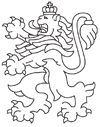 РЕПУБЛИКА БЪЛГАРИЯАгенция за социално подпомагане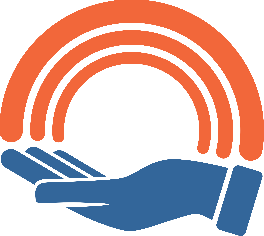 